Муниципальное бюджетное общеобразовательное учреждение «Гимназия №1»с. Красногвардейского, МО  «Красногвардейского  района»,    Республики Адыгея, с. Красногвардейского, ул. Чапаева, 87 аТел: 5-24-75, 5-24-42,  адрес электронной почты: kmoug1@mail.ruРабочая программа дополнительного образования с использованиемоборудования центра«Точка роста»««Робототехника EV3»  2022-2023 учебный год\Содержание программыРаздел №1. «Комплекс основных характеристик программ» 1. Пояснительная записка_______________________________________________________32. Планируемые результаты, формы и виды контроля_______________________________ 63. Формы аттестации__________________________________________________________ 74.Учебно-тематический план____________________________________________________85. Содержание программы_____________________________________________________  9Раздел № 2. «Комплекс организационно-педагогических условий»6. Методическое обеспечение дополнительной общеразвивающей программы_________ 117. Список литературы ________________________________________________________ 128. Календарно-тематическое планирование_______________________________________139. Оценочные материалы ______________________________________________________18Раздел №1. «Комплекс основных характеристик программ»1.Пояснительная записка.Дополнительная общеобразовательная общеразвивающая программа «Робототехника EV3»(далее - Программа)составлена на основе следующих нормативных документов:Федеральный закон Российской Федерации от 29 декабря 2012 г. № 273-ФЗ "Об образовании в Российской Федерации» (далее – ФЗ № 273); Указ Президента РФ от 7 мая 2012 г. № 599 "О мерах по реализации государственной политики в области образования и науки";Федеральная целевая программа развития образования на 2018 - 2025 годы» (от 26 декабря 2017 г. № 1642); Стратегия развития воспитания в РФ (2015–2025) (утв. Распоряжением Правительства РФ от 29 мая 2015 г. № 996-р);Концепция развития дополнительного образования детей (от 4 сентября 2014г. № 1726-р);Порядок организации и осуществления образовательной деятельности по дополнительным общеобразовательным программам (Приказ Минобрнауки РФ от 29.08.2013 г. N 1008);Письмо Минобрнауки РФ от 18.11.2015 № 09-3242 «О направлении рекомендаций» (вместе Методические рекомендации по проектированию дополнительных общеразвивающих программ);Основной образовательной программы МБУ ДО ЦДОД;Положения о структуре, порядке разработки и утверждения рабочих программ в МБУ ДО ЦДОД;Учебный план МБУ ДО ЦДОД  на 2021 – 2022 учебный год.Данная программа технической направленности, так как в наше время робототехники и компьютеризации, ребенка необходимо учить решать задачи с помощью автоматов, которые он сам может спроектировать, защищать свое решение и воплотить его в реальной модели, т.е. непосредственно сконструировать и запрограммировать.Техническое творчество — мощный инструмент синтеза знаний, закладывающий прочные основы системного мышления. Таким образом, инженерное творчество и лабораторные исследования — многогранная деятельность, которая должна стать составной частью повседневной жизни каждого обучающегося.Педагогическая целесообразность этой программы заключается в том, что она является целостной и непрерывной в течении всего процесса обучения, и позволяет школьнику шаг за шагом раскрывать в себе творческие возможности и само реализоваться в с современном мире . В процессе конструирования и программирования дети получат дополнительное образование в области физики, механики, электроники и информатики.Использование Лего-конструкторов во внеурочной деятельности повышает мотивацию обучающихся к обучению, при этом требуются знания практически из всех учебных дисциплин от искусств и истории до математики и естественных наук. Межпредметные занятия опираются на естественный интерес к разработке и постройке различных механизмов. Одновременно занятия ЛЕГО как нельзя лучше подходят для изучения основ алгоритмизации и программированияРабота с образовательными конструкторами LEGO позволяет школьникам в форме познавательной игры узнать многие важные идеи и развить необходимые в дальнейшей жизни навыки. При построении модели затрагивается множествопроблем из разных областей знания – от теории механики до психологии, – что является вполне естественным.Изучая простые механизмы, ребята учатся работать руками (развитие мелких  и точных движений), развивают элементарное конструкторское мышление, фантазию, изучают принципы работы многих механизмов.Направленность  программы – техническая. Степень авторства - модифицированная………………Новизна программы предполагает:-новое решение проблем дополнительного образования (образовательный процесс является ориентированным на личностный потенциал ребенка и его самореализацию при занятиях активным творчеством);-использование педагогических, игровых технологий в проведении занятий, а также проектный метод.-нововведения в формах диагностики и подведения итогов реализации программы (аттестация обучающихся).Актуальность данной программы:Актуальность Программы заключается в том, что она направлен на формирование творческой личности, живущей в современном мире. Технологические наборы LEGO ориентированы на изучение основных физических принципов и базовых технических решений, лежащих в основе всех современных конструкций и устройств.На занятиях используются конструкторы наборов ресурсного набора серии LEGO.Используя персональный компьютер или ноутбук с программным обеспечением, элементы из конструктора, ученики могут конструировать управляемые модели роботов. Загружая управляющую программу в специальный микрокомпьютер, и присоединяя его к модели робота, обучающиеся изучают и наблюдают функциональные возможности различных моделей роботов. Робот работает независимо от настольного компьютера, на котором была написана управляющая программа. Получая информацию от различных датчиков и обрабатывая ее, EV3 управляет работой моторов.Lego позволяет обучающимся:- совместно обучаться в рамках одной группы;- распределять обязанности в своей группе;- проявлять повышенное внимание культуре и этике общения;- проявлять творческий подход к решению поставленной задачи;- создавать модели реальных объектов и процессов;- видеть реальный результат своей работы.Отличительные особенности программыОтличительные особенности данной программы состоят в том, что в её основе лежит идея использования в обучении собственной активности учащихся. Концепция данной программы - теория развивающего обучения в канве критического мышления. В основе сознательного акта учения в системе развивающего обучения лежит способность к продуктивному творческому воображению и мышлению. Более того, без высокого уровня развитие этих процессов вообще невозможно ни успешное обучение, ни самообучение. Именно они определяют развитие творческого потенциала человека. Готовность к творчеству формируется на основе таких качеств как внимание и наблюдательность, воображение и фантазия, смелость и находчивость, умение ориентироваться в окружающем мире, произвольная память и др. Использование программы позволяет стимулировать способность детей к образному и свободному восприятию окружающего мира (людей, природы, культурных ценностей), его анализу и конструктивному синтезу.Адресат (возраст детей, участвующих в реализации данной программы)Программа  рассчитана на возрастную категорию детей от 11 до 14  лет Сроки реализации программы: 1год.Количество человек в одной группе составляет 12-15 человек.Объем программы Общее количество часов, запланированных на весь период обучения, составляет 72 часа в год.Форма и режим занятий:-форма обучения - очная (Закон № 273-ФЗ, гл. 2, ст. 17, п.)-Формы организации образовательной деятельности - групповые, индивидуальные, коллективные.Режим занятий:- 2 раза в неделю по 1 часу. Общее количество учебных часов, запланированных на весь период обучения – 72 часов.Цели и задачи программы.Цель: развитие творческих способностей и формирование раннего профессионального самоопределения подростков и юношества в процессе конструирования и проектирования.Задачи:Образовательные:• выявить склонности и способности обучающихся, дать обучающимся первоначальную подготовку для дальнейших занятий по конструированию и проектированию; • опираться в обучении на основные принципы педагогики; • знакомить обучающихся с техническими терминами и понятиями; • учить обучающихся слушать и слышать педагога, мыслить, уметь исправлять неточности в исполнении; • привить обучающимся любовь к технике, формировать их технические способности.Развивающие: • дать обучающимся основные  сведения по изготовлению моделей,• научить конструировать модели различной сложности;• развивать координацию движений, ориентировку в пространстве; • пробуждать фантазию к техническому мышлению; • привить любовь к технике, её понимание.Воспитательные: • воспитывать технический вкус, интерес к технике; • сплотить коллектив, строить в нем отношения на основе взаимопомощи и сотворчества; • воспитывать в обучающихся морально-волевые качества: терпение, настойчивость, уверенность в своих силах, чувство товарищества, ответственности, воспитание коммуникативных качеств обучающихся.2. Планируемые результаты, формы и виды контроляВ результате изучения программы обучающиеся должны: знать/пониматьроль и место робототехники в жизни современного общества;основные сведение из истории развития робототехники в России и мире;основных понятия робототехники, основные технические термины, связанные с процессами конструирования и программирования роботов;правила и меры безопасности при работе с электроинструментами;общее устройство и принципы действия роботов;основные характеристики основных классов роботов;общую методику расчета основных кинематических схем;порядок отыскания неисправностей в различных роботизированных системах;методику проверки работоспособности отдельных узлов и деталей;основы популярных языков программирования;правила техники безопасности при работе в кабинете оснащенным электрооборудованием;основные законы электрических цепей, правила безопасности при работе с электрическими цепями, основные радиоэлектронные компоненты;определения робототехнического устройства, наиболее распространенные ситуации, в которых применяются роботы;иметь представления о перспективах развития робототехники, основные компоненты программных сред;основные принципы компьютерного управления, назначение и принципы работы цветового, ультразвукового датчика, датчика касания, различных исполнительных устройств;различные способы передачи механического воздействия, различные виды шасси, виды и назначение механических захватов;уметьсобирать простейшие модели с использованием EV3;самостоятельно проектировать и собирать из готовых деталей манипуляторы и роботов различного назначения;использовать для программирования микрокомпьютер EV3 (программировать на дисплее EV3)владеть основными навыками работы в визуальной среде программирования, программировать собранные конструкции под задачи начального уровня сложности;разрабатывать и записывать в визуальной среде программирования  типовые  управления роботомпользоваться компьютером, программными продуктами, необходимыми для обучения программе;подбирать необходимые датчики и исполнительные устройства, собирать простейшие устройства с одним или несколькими датчиками, собирать и отлаживать конструкции базовых роботовправильно выбирать вид передачи механического воздействия для различных технических ситуаций, собирать действующие модели роботов, а также их основные узлы и системывести индивидуальные и групповые исследовательские работы.3. Формы аттестацииДля оценки результативности учебных занятий применяется входной, текущий и итоговый контроль.4. Учебно-тематический план.5. Содержание учебного (тематического) планаРаздел 1. Введение в робототехнику Теория. Роботы. Виды роботов. Значение роботов в жизни человека. Основные направления применения роботов. Искусственный интеллект. Правила работы с конструктором LEGOУправление роботами. Методы общения с роботом. Состав конструктора LEGOMINDSTORMSEV3.  Визуальные языки программирования. Их основное назначение и возможности. Команды управления роботами. Среда программирования модуля, основные блоки.Практика Входной контроль. Индивидуальный, фронтальный опрос. https://robot-help.ru/lessons/lesson-1.htmlРаздел 2. Знакомство с роботами LEGO MINDSTORMS EV3 EDU. Теория. Правила техники безопасности при работе с роботами-конструкторами. Правила обращения с роботами. Основные механические детали конструктора.  Их название и назначение.Модуль EV3. Обзор, экран, кнопки управления модулем, индикатор состояния, порты. Установка батарей, способы экономии энергии. Включение модуля EV3. Запись программы и запуск ее на выполнение. Сервомоторы EV3, сравнение моторов. Мощность и точность мотора. Механика механизмов и машин. Виды соединений и передач и их свойства. Практика Сборка роботов. Сборка модели робота по инструкции. Программирование движения вперед по прямой траектории. Расчет числа оборотов колеса для прохождения заданного расстояния.Промежуточная аттестация (итог за Iполугодие)Раздел 3. Датчики LEGOMINDSTORMSEV3 EDU и их параметры. Теория Датчики. Датчик касания. Устройство датчика. Практикум. Решение задач на движение с использованием датчика касания.Датчик цвета, режимы работы датчика. Решение задач на движение с использованием датчика цвета.Ультразвуковой датчик. Решение задач на движение с использованием датчика расстояния.Гироскопический датчик. Инфракрасный датчик, режим приближения, режим маяка.Подключение датчиков и моторов. Интерфейс модуля EV3. Приложения модуля. Представление порта. Управление мотором. Практика Проверочная работа № 1 по теме «Знакомство с роботами LEGOMINDSTORMS». Раздел 4. Основы программирования и компьютерной логики (15 ч)Теория Среда программирования модуля. Создание программы. Удаление блоков. Выполнение программы. Сохранение и открытие программы.Счетчик касаний. Ветвление по датчикам. Методы принятия решений роботом. Модели поведения при разнообразных ситуациях.  Программное обеспечение EV3. Среда LABVIEW.  Основное окно. Свойства и структура проекта. Решение задач на движение вдоль сторон квадрата. Использование циклов при решении задач на движение.Программные блоки и палитры программирования. Страница аппаратных средств. Редактор контента. Инструменты. Устранение неполадок. Перезапуск модуля.Решение задач на движение по кривой. Независимое управление моторами. Поворот на заданное число градусов. Расчет угла поворота.Использование нижнего датчика освещенности. Решение задач на движение с остановкой на черной линии.Решение задач на движение вдоль линии. Калибровка датчика освещенности.Практика Программирование модулей. Решение задач на прохождение по полю из клеток.Соревнование роботов на тестовом поле.  Раздел 5. Практикум по сборке роботизированных систем Теория Измерение освещенности. Определение цветов. Распознавание цветов. Использование конструктора Lego в качестве цифровой лаборатории.Измерение расстояний до объектов. Сканирование местности.Сила. Плечо силы. Подъемный кран. Счетчик оборотов. Скорость вращения сервомотора. Мощность. Управление роботом с помощью внешних воздействий. Реакция робота на звук, цвет, касание. Таймер.Движение по замкнутой траектории. Решение задач на криволинейное движение.Конструирование моделей роботов для решения задач с использованием нескольких разных видов датчиков. Решение задач на выход из лабиринта. Ограниченное движение. Практика Проверочная работа №2 по теме «Виды движений роботов» (Ссылка на материалы для подготовки: https://robot-help.ru/21-lego-mindstorms-ev3/lessons-2/11-lesson-11.html)Раздел 6. Программно-управляемые модели соревнования Практика Проектирование программно-управляемой модели: Умная вертушка. Непотопляемый парусник. Ликующие болельщики. Нападающий. Спасение самолёта.Спасение от великана. Вратарь. Танцующие птицы. Голодный аллигатор. Обезьянка-барабанщица. Рычащий лев.Раздел 7. Творческие проектные работы и соревнованияПрактика Правила соревнований. Работа над проектами «Движение по заданной траектории», «Кегельринг». Соревнование роботов на тестовом поле.Конструирование собственной модели робота. Программирование и испытание собственной модели робота. Подведение итогов работы учащихся. Подготовка докладов, презентаций, стендовых материалов для итоговой конференции. Завершение создания моделей роботов для итоговой выставки. Промежуточная аттестация (итог за IIполугодие)Итоговая аттестацияРаздел № 2. «Комплекс организационно-педагогических условий»6. Методическое обеспечение дополнительной общеразвивающей программыМетоды обучения.Познавательный (восприятие, осмысление и запоминание учащимися нового материала с привлечением наблюдения готовых примеров, моделирования, изучения иллюстраций, восприятия, анализа и обобщения демонстрируемых материалов);Метод проектов (при усвоении и творческом применении навыков и умений в процессе разработки собственных моделей)Систематизирующий (беседа по теме, составление систематизирующих таблиц, графиков, схем и т.д.)Контрольный метод (при выявлении качества усвоения знаний, навыков и умений и их коррекция в процессе выполнения практических заданий)Групповая работа (используется при совместной сборке моделей, а также при разработке проектов)Формы организации учебных занятий.урок-консультация;практикум;урок проверки и коррекции знаний и умений.соревнование;Разработка каждого проекта реализуется в форме выполнения конструирования и программирования модели робота для решения предложенной задачиМатериально-техническое обеспечение:Помещение.Помещение для проведения кружка должен быть достаточно просторным, хорошо проветриваемым, с хорошим естественным и искусственным освещением. Свет должен падать на руки детей с левой стороны. Столы могут быть рассчитаны на два человека, но должны быть расставлены так, чтобы дети могли работать, не стесняя друг друга, а руководитель кружка мог подойти к каждому ученику, при этом, не мешая работать другому учащемуся. Материалы и инструменты.Стартовый комплект для класса LEGOMINDSTROMSEV3 на 16 учеников (Базовых наборов EV3. Зарядных устройств EV3)Дополнительный набор элементов для конструирования роботов. Ресурсный набор.Комплект полей с соревновательными элементами для проведения робототехнических соревнований.Ноутбук..7. Список литературы. Интернет – ресурсы.Копосов Д. Г. Первый шаг в робототехнику. Практикум для 5-6 классов\ Д. Г. Копосов. – М.: БИНОМ. Лаборатория знаний, 2012 – 292 с.Блог-сообщество любителей роботов Лего с примерами программ [Электронный ресурс] /http://nnxt.blogspot.ru/2010/11/blog-post_21.htmlЛабораторные практикумы по программированию [Электронный ресурс] http://www.edu.holit.ua/index.php?option=com_content&view= category&layout=blog&id=72&Itemid=159&lang=ruОбразовательная программа «Введение в конструирование роботов» и графический язык программирования роботов [Электронный ресурс] / http://learning.9151394.ru/course/view.php?id=280#program_blocksПримеры конструкторов и программ к ним [Электронный ресурс] / Режим доступа: http://www.nxtprograms.com/index2.htmlПрограммы для робота [Электронный ресурс] / http://service.lego.com/en-us/helptopics/?questionid=2655Учебник по программированию роботов (wiki) [Электронный ресурс] / Материалы сайтовhttp://www.prorobot.ru/lego.phphttp://nau-ra.ru/catalog/robot
http://www.239.ru/robothttp://www.russianrobotics.ru/actions/actions_92.htmlhttp://habrahabr.ru/company/innopolis_university/blog/210906/STEM-робототехникаhttp://www.slideshare.net/odezia/2014-39493928
http://www.slideshare.net/odezia/ss-402206818. Календарно-тематический планОценочные материалыВходной контроль. Правила работы с конструкторомИнструкция к тесту:Вам предлагается решить тест по технике безопасности при работе с конструктором LEGO. Выполняйте задания неспеша! Удачи!Задание №1Где только можно собирать конструкции?1) Дома2) Около компьютера3) На специализированном столе4) В коридоре5) В гардеробеЗадание №2Куда можно класть детали?1) В контейнер2) Учителю на стол3) Себе в карман4) В нос5) В ротЗадание №3Верно ли утверждение: "Надо содержать в чистоте рабочее место"?1) Не знаю2) Нет варианта3) Верно4) Неверно5) Не соответствует законуЗадание №4Можно ли играть в телефон, бегать по классу во время работы?1) Обязательно2) Нельзя никогда3) Возможно4) Если очень хочется5) Конечно можноЗадание №5Верно ли утверждение: "Не используй инструменты и предметы, с которыми не знаком?"1) Верно2) Не знаю3) Неверно4) Конечно неверно5) Нет вариантаЗадание №6Верно ли утверждение "Нужно хранить инструменты навалом"?1) Не знаю2) Так прописано в своде законов3) Обязательно4) Нет5) КонечноЗадание №7Можно ли начинать работу без разрешения учителя?1) Обязательно2) Если очень хочется3) Можно4) Нельзя5) КонечноЗадание №8Можно ли трогать и разбирать чужие модели?1) По желанию2) Можно3) Незнаю4) Обязательно5) НельзяЗадание №9Можно ли глотать, жевать детали набора?1) Если есть возможность2) Нельзя3) Если учитель разрешит4) Если очень хочется есть5) МожноЗадание №10Верно ли утверждение: "Можно бросать детали конструктора"?1) Верно2) Неверно3) Незнаю4) Нет варианта5) Как бы сказатьЗадание №11Можно ли разговаривать во время работы?1) Нельзя2) Можно3) Обязательно4) Конечно можно5) По согласованиюЗадание №12Верно ли утверждение: "По окончанию занятий наведи чистоту и порядок на своем рабочем месте"?1) Неверно2) Конечно неверно3) Не знаю4) Нет варианта5) Верно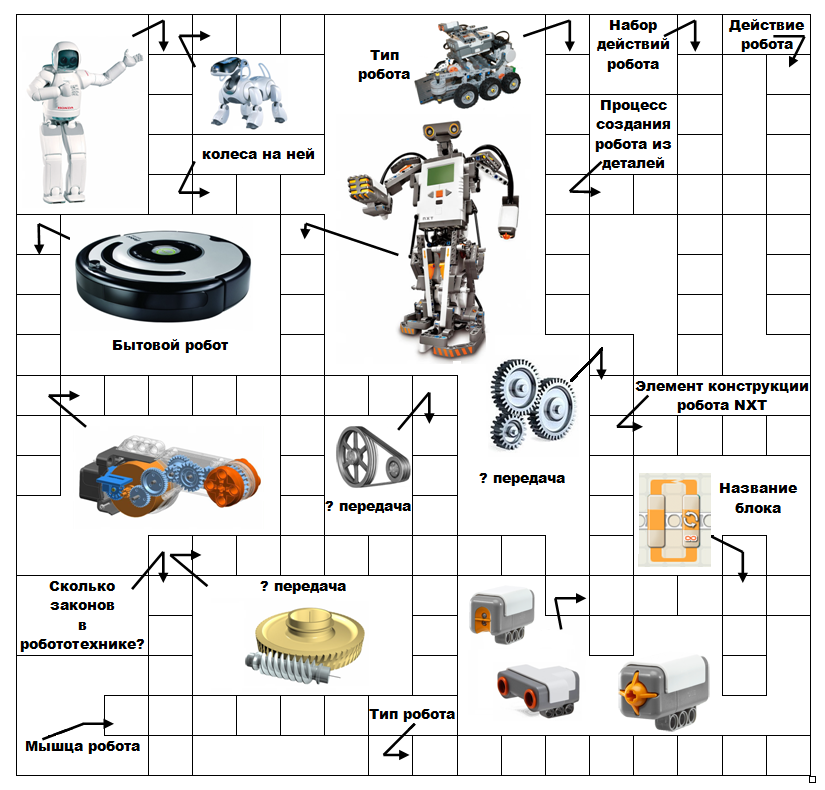 Время проведенияЦель проведенияЦель проведенияФормы контроляФормы контроляВходной контрольВходной контрольВ начале учебного годаОпределение имеющихся знаний и творческих способностей обучающихсяОпределение имеющихся знаний и творческих способностей обучающихсяИндивидуальный, фронтальный опрос. https://robot-help.ru/lessons/lesson-1.htmlИндивидуальный, фронтальный опрос. https://robot-help.ru/lessons/lesson-1.htmlТекущий контрольТекущий контрольВ течение всего учебного годаОпределение степени усвоения обучающимися учебного материала.Выявление обучающихся, отстающих и опережающих обучение.Подбор наиболее эффективных методов и средств обучения.Определение степени усвоения обучающимися учебного материала.Выявление обучающихся, отстающих и опережающих обучение.Подбор наиболее эффективных методов и средств обучения.Самостоятельная работа;Творческая работа.Выставки.Самостоятельная работа;Творческая работа.Выставки.Промежуточная аттестацияПромежуточная аттестацияВ конце первого полугодияОпределение степени усвоения обучающимися учебного материала.Определение результатов обучения.Определение степени усвоения обучающимися учебного материала.Определение результатов обучения.Самостоятельная работа. Тест закрытого типа.Самостоятельная работа. Тест закрытого типа.В конце второго полугодияОпределение результатов обучения.Определение результатов обучения.Творческая работа.Тест закрытого типа.Творческая работа.Тест закрытого типа.Итоговая аттестацияИтоговая аттестацияПо завершению  обучения по общеобразовательной общеразвивающей  программе (1 год)Определение уровня развития обучающихся. Ориентирование обучающихся на дальнейшее обучение.Получение сведений для совершенствования образовательной программы и методов обучения.Определение уровня развития обучающихся. Ориентирование обучающихся на дальнейшее обучение.Получение сведений для совершенствования образовательной программы и методов обучения.Самостоятельная творческая работа.Тест закрытого типа.Самостоятельная творческая работа.Тест закрытого типа.№ п/пНаименование тем/ разделовКоличество часовКоличество часовКоличество часов№ п/пНаименование тем/ разделовВсегоТеорияПрактика1.Вводное занятие. Мир робототехники.Входной контроль332.Знакомство с роботами LEGO MINDSTORMS EV3 EDU.7253Датчики LEGO и их параметры.Промежуточная аттестация (итог за Iполугодие)11564Основы программирования и компьютерной логики164125.Практикум по сборке роботизированных систем12396.Программно-управляемые модели11117. Творческие проектные работы и соревнованияПромежуточная аттестация (итог за IIполугодие)Итоговая аттестация1313Итого:721755№Содержание темыКоличество часов Количество часов Количество часов Дата Примечание №Содержание темыВсегоТеория Практика Дата Примечание Тема 1. Введение в робототехнику ( 3 часа)Тема 1. Введение в робототехнику ( 3 часа)Тема 1. Введение в робототехнику ( 3 часа)Тема 1. Введение в робототехнику ( 3 часа)Тема 1. Введение в робототехнику ( 3 часа)Тема 1. Введение в робототехнику ( 3 часа)Тема 1. Введение в робототехнику ( 3 часа)1Роботы. Виды роботов. Значение роботов в жизни человека. Основные направления применения роботов. Правила работы с конструктором LEGOВходной контроль.1115.092Управление роботами. Методы общения с роботом.Состав конструктора LEGOMINDSTORMSEV3. 1116.093Языки программирования. Среда программирования модуля, основные блоки.1122.09Тема 2. Знакомство с роботами LEGO MINDSTORMS EV3 EDU (7 часов)Тема 2. Знакомство с роботами LEGO MINDSTORMS EV3 EDU (7 часов)Тема 2. Знакомство с роботами LEGO MINDSTORMS EV3 EDU (7 часов)Тема 2. Знакомство с роботами LEGO MINDSTORMS EV3 EDU (7 часов)Тема 2. Знакомство с роботами LEGO MINDSTORMS EV3 EDU (7 часов)Тема 2. Знакомство с роботами LEGO MINDSTORMS EV3 EDU (7 часов)Тема 2. Знакомство с роботами LEGO MINDSTORMS EV3 EDU (7 часов)4Правила техники безопасности при работе с роботами-конструкторами. Правила обращения с роботами. Основные механические детали конструктора и их назначение.1123.095Модуль EV3. Обзор, экран, кнопки управления модулем, индикатор состояния, порты. Установка батарей, способы экономии энергии. 1129.096Включение модуля EV3. Запись программы и запуск ее на выполнение.1130.097Сервомоторы EV3, сравнение моторов. Мощность и точность мотора. 116.108Механика механизмов и машин. Виды соединений и передач и их свойства.117.109Сборка модели робота по инструкции. Программирование движения вперед по прямой траектории. 1113.1010Расчет числа оборотов колеса для прохождения заданного расстояния.1114.10Тема 3. Датчики LEGOMINDSTORMSEV3 EDU и их параметры (11 часов)Тема 3. Датчики LEGOMINDSTORMSEV3 EDU и их параметры (11 часов)Тема 3. Датчики LEGOMINDSTORMSEV3 EDU и их параметры (11 часов)Тема 3. Датчики LEGOMINDSTORMSEV3 EDU и их параметры (11 часов)Тема 3. Датчики LEGOMINDSTORMSEV3 EDU и их параметры (11 часов)Тема 3. Датчики LEGOMINDSTORMSEV3 EDU и их параметры (11 часов)Тема 3. Датчики LEGOMINDSTORMSEV3 EDU и их параметры (11 часов)11Датчик касания. Устройство датчика.1120.1012Практикум. Решение задач на движение с использованием датчика касания.1121.1013Датчик цвета, режимы работы датчика1127.1014Решение задач на движение с использованием датчика1128.1015Ультразвуковой датчик. 113.1116Решение задач на движение с использованием датчика расстояния1110.1117Гироскопический датчик. 1111.1118Инфракрасный датчик, режим приближения, режим маяка.1117.1119Подключение датчиков и моторов. Интерфейс модуля EV3. Приложения модуля. 1118.1120Представление порта. Управление мотором.1124.1121Проверочная работа № 1 по теме «Знакомство с роботами LEGOMINDSTORMS».1125.11Тема 4. Основы программирования и компьютерной логики  (15 часов)Тема 4. Основы программирования и компьютерной логики  (15 часов)Тема 4. Основы программирования и компьютерной логики  (15 часов)Тема 4. Основы программирования и компьютерной логики  (15 часов)Тема 4. Основы программирования и компьютерной логики  (15 часов)Тема 4. Основы программирования и компьютерной логики  (15 часов)Тема 4. Основы программирования и компьютерной логики  (15 часов)22Среда программирования модуля. Создание программы.111.1223Удаление блоков. Выполнение программы. Сохранение и открытие программы.112.1224Счетчик касаний. Ветвление по датчикам. 118.1225Методы принятия решений роботом. Модели поведения при разнообразных ситуациях.  119.1226Программное обеспечение EV3.Среда LABVIEW. Основное окноСвойства и структура проекта. 1115.1227Решение задач на движение вдоль сторон квадрата. Использование циклов при решении задач на движение.1116.1228Программные блоки и палитры программированияСтраница аппаратных средств 1122.1229Редактор контента Инструменты  Устранение неполадок. Перезапуск модуля1123.1230Решение задач на движение по кривой. Независимое управление моторами. 1129.1231Поворот на заданное число градусов. Расчет угла поворота.1130.1232Использование нижнего датчика освещенности. Решение задач на движение с остановкой на черной линии.117.0133Решение задач на движение вдоль линии. Калибровка датчика освещенности.118.0134Программирование модулей. Решение задач на прохождение по полю из клеток  1114.0135Соревнование роботов на тестовом поле. Зачет времени и количества ошибок1115.0136Соревнование роботов на тестовом поле. Зачет времени и количества ошибок1121.01Тема 5. Практикум по сборке роботизированных систем (12 часов)Тема 5. Практикум по сборке роботизированных систем (12 часов)Тема 5. Практикум по сборке роботизированных систем (12 часов)Тема 5. Практикум по сборке роботизированных систем (12 часов)Тема 5. Практикум по сборке роботизированных систем (12 часов)Тема 5. Практикум по сборке роботизированных систем (12 часов)Тема 5. Практикум по сборке роботизированных систем (12 часов)37Измерение освещенности. Определение цветов. Распознавание цветов.1122.0138Использование конструктора в качестве цифровой лаборатории.1128.0139Измерение расстояний до объектов. Сканирование местности.1129.0140Сила. Плечо силы. Подъемный кран. Счетчик оборотов. 114.0241Скорость вращения сервомотора. Мощность.115.0242Управление роботом с помощью внешних воздействий. 1111.0243Реакция робота на звук, цвет, касание.  Таймер.1112.0244Движение по замкнутой траектории. Решение задач на криволинейное движение.1118.0245Конструирование моделей роботов для решения задач с использованием нескольких разных видов датчиков.1119.0246Конструирование моделей роботов для решения задач с использованием нескольких разных видов датчиков.1125.0247Решение задач на выход из лабиринта. Ограниченное движение.1126.0248Проверочная работа №2 по теме «Виды движений роботов»114.03Тема 6. Программно-управляемые модели (11 часов)Тема 6. Программно-управляемые модели (11 часов)Тема 6. Программно-управляемые модели (11 часов)Тема 6. Программно-управляемые модели (11 часов)Тема 6. Программно-управляемые модели (11 часов)Тема 6. Программно-управляемые модели (11 часов)Тема 6. Программно-управляемые модели (11 часов)49Проектирование программно-управляемой модели: Умная вертушка. 1111.0350Проектирование программно-управляемой модели: Непотопляемый парусник.1112.0351Проектирование программно-управляемой модели: Ликующие болельщики.1118.0352Проектирование программно-управляемой модели: Нападающий.1119.0353Проектирование программно-управляемой модели: Спасение самолёта. 1125.0354Проектирование программно-управляемой модели:. Спасение от великана. 1126.0355Проектирование программно-управляемой модели: Вратарь.111.0456Проектирование программно-управляемой модели: Танцующие птицы.112.0457Проектирование программно-управляемой модели: Голодный аллигатор. 118.0458Проектирование программно-управляемой модели: Обезьянка-барабанщица.119.0459Проектирование программно-управляемой модели: Рычащий лев.1115.04Тема 7. Творческие проектные работы и соревнования (13 часов)Тема 7. Творческие проектные работы и соревнования (13 часов)Тема 7. Творческие проектные работы и соревнования (13 часов)Тема 7. Творческие проектные работы и соревнования (13 часов)Тема 7. Творческие проектные работы и соревнования (13 часов)Тема 7. Творческие проектные работы и соревнования (13 часов)Тема 7. Творческие проектные работы и соревнования (13 часов)60Работа над проектами «Движение по заданной траектории»,Правила соревнований.1116.0461Работа над проектами «Кегельринг». Правила соревнований.1122.0462Соревнование роботов на тестовом поле. Зачет времени и количества ошибок1123.0463Соревнование роботов на тестовом поле. Зачет времени и количества ошибок1129.0464Конструирование собственной модели робота1130.0465Конструирование собственной модели робота116.0566Программирование и испытание собственной модели робота.117.0567Программирование и испытание собственной модели робота.1113.0568Презентации и защита проекта «Мой уникальный робот»1114.0569Презентации и защита проекта «Мой уникальный робот»1120.0570Презентации и защита проекта «Мой уникальный робот»1121.0571Промежуточная аттестация (итог за IIполугодие)1127.0572Итоговые занятияИтоговая аттестация1128.05Всего:721755